Trh práceV ekonomice rostla zaměstnanost a reálná mzda při poklesu míry nezaměstnanostiV ekonomice rostla zaměstnanost a reálná mzda při poklesu míry nezaměstnanostiV ekonomice rostla zaměstnanost a reálná mzda při poklesu míry nezaměstnanostiObnovení růstu ekonomiky se projevilo meziročním růstem zaměstnanosti doprovázeným poklesem míry nezaměstnanosti. Po dvou letech poklesu reálné mzdy v národním hospodářství byl v roce 2014 zaznamenán meziroční růst jak v podnikatelské, tak v nepodnikatelské sféře. Obnovení růstu ekonomiky se projevilo meziročním růstem zaměstnanosti doprovázeným poklesem míry nezaměstnanosti. Po dvou letech poklesu reálné mzdy v národním hospodářství byl v roce 2014 zaznamenán meziroční růst jak v podnikatelské, tak v nepodnikatelské sféře. Obnovení růstu ekonomiky se projevilo meziročním růstem zaměstnanosti doprovázeným poklesem míry nezaměstnanosti. Po dvou letech poklesu reálné mzdy v národním hospodářství byl v roce 2014 zaznamenán meziroční růst jak v podnikatelské, tak v nepodnikatelské sféře. Obnovení růstu ekonomiky se projevilo meziročním růstem zaměstnanosti doprovázeným poklesem míry nezaměstnanosti. Po dvou letech poklesu reálné mzdy v národním hospodářství byl v roce 2014 zaznamenán meziroční růst jak v podnikatelské, tak v nepodnikatelské sféře. Meziroční růst celkové zaměstnanosti setrval na úrovni let 2012, resp. 2013, u zaměstnanců došlo k jeho útlumuMeziroční růst celkové zaměstnanosti setrval na úrovni let 2012, resp. 2013, u zaměstnanců došlo k jeho útlumuMeziroční růst celkové zaměstnanosti setrval na úrovni let 2012, resp. 2013, u zaměstnanců došlo k jeho útlumuCelková zaměstnanost (sezónně očištěná data o celkové zaměstnanosti v pojetí národního účetnictví, ve fyzických osobách) navázala na vývoj v letech 2012, resp. 2013, když dynamika meziročního růstu setrvala na hodnotě 0,4 %. V případě samotných zaměstnanců došlo v roce 2014 ke snížení růstu z 0,6 % na 0,2 %. Celkový počet pracovníků dosáhl 5 104,9 tis., z toho zaměstnanců 4 290,6 tis. osob. Jednalo se o nejvyšší počet zaměstnaných osob a zaměstnanců od roku 2009 (5 110,1, resp. 4336,1 tis. osob).Celková zaměstnanost (sezónně očištěná data o celkové zaměstnanosti v pojetí národního účetnictví, ve fyzických osobách) navázala na vývoj v letech 2012, resp. 2013, když dynamika meziročního růstu setrvala na hodnotě 0,4 %. V případě samotných zaměstnanců došlo v roce 2014 ke snížení růstu z 0,6 % na 0,2 %. Celkový počet pracovníků dosáhl 5 104,9 tis., z toho zaměstnanců 4 290,6 tis. osob. Jednalo se o nejvyšší počet zaměstnaných osob a zaměstnanců od roku 2009 (5 110,1, resp. 4336,1 tis. osob).Celková zaměstnanost (sezónně očištěná data o celkové zaměstnanosti v pojetí národního účetnictví, ve fyzických osobách) navázala na vývoj v letech 2012, resp. 2013, když dynamika meziročního růstu setrvala na hodnotě 0,4 %. V případě samotných zaměstnanců došlo v roce 2014 ke snížení růstu z 0,6 % na 0,2 %. Celkový počet pracovníků dosáhl 5 104,9 tis., z toho zaměstnanců 4 290,6 tis. osob. Jednalo se o nejvyšší počet zaměstnaných osob a zaměstnanců od roku 2009 (5 110,1, resp. 4336,1 tis. osob).Celková zaměstnanost (sezónně očištěná data o celkové zaměstnanosti v pojetí národního účetnictví, ve fyzických osobách) navázala na vývoj v letech 2012, resp. 2013, když dynamika meziročního růstu setrvala na hodnotě 0,4 %. V případě samotných zaměstnanců došlo v roce 2014 ke snížení růstu z 0,6 % na 0,2 %. Celkový počet pracovníků dosáhl 5 104,9 tis., z toho zaměstnanců 4 290,6 tis. osob. Jednalo se o nejvyšší počet zaměstnaných osob a zaměstnanců od roku 2009 (5 110,1, resp. 4336,1 tis. osob).Zvýšený počet zaměstnaných osob byl zjištěn především v odvětví profesní, vědecké, technické a administrativní činnosti, vliv agenturních zaměstnancůZvýšený počet zaměstnaných osob byl zjištěn především v odvětví profesní, vědecké, technické a administrativní činnosti, vliv agenturních zaměstnancůZvýšený počet zaměstnaných osob byl zjištěn především v odvětví profesní, vědecké, technické a administrativní činnosti, vliv agenturních zaměstnancůNa zvýšení počtu zaměstnaných osob o 21,1 tis. proti roku 2013 se podílela zejména odvětví profesní, vědecké, technické a administrativní činnosti (o 15 tis. osob), veřejná správa a obrana, vzdělávání, zdravotní a sociální péče (o 7,9 tis. osob), zpracovatelský průmysl (o 6,9 tis. osob) a činnosti v oblasti nemovitostí (o 4,3 tis. osob). Meziroční úbytek zaměstnaných byl v největší míře pozorován v odvětví peněžnictví a pojišťovnictví (o 3,7 tis. osob), ostatní činnosti (o 3,2 tis. osob), obchod, doprava, ubytování a pohostinství (o 2,4 tis. osob) a zemědělství, lesnictví a rybářství (o 1,5 tis. osob).Na zvýšení počtu zaměstnaných osob o 21,1 tis. proti roku 2013 se podílela zejména odvětví profesní, vědecké, technické a administrativní činnosti (o 15 tis. osob), veřejná správa a obrana, vzdělávání, zdravotní a sociální péče (o 7,9 tis. osob), zpracovatelský průmysl (o 6,9 tis. osob) a činnosti v oblasti nemovitostí (o 4,3 tis. osob). Meziroční úbytek zaměstnaných byl v největší míře pozorován v odvětví peněžnictví a pojišťovnictví (o 3,7 tis. osob), ostatní činnosti (o 3,2 tis. osob), obchod, doprava, ubytování a pohostinství (o 2,4 tis. osob) a zemědělství, lesnictví a rybářství (o 1,5 tis. osob).Na zvýšení počtu zaměstnaných osob o 21,1 tis. proti roku 2013 se podílela zejména odvětví profesní, vědecké, technické a administrativní činnosti (o 15 tis. osob), veřejná správa a obrana, vzdělávání, zdravotní a sociální péče (o 7,9 tis. osob), zpracovatelský průmysl (o 6,9 tis. osob) a činnosti v oblasti nemovitostí (o 4,3 tis. osob). Meziroční úbytek zaměstnaných byl v největší míře pozorován v odvětví peněžnictví a pojišťovnictví (o 3,7 tis. osob), ostatní činnosti (o 3,2 tis. osob), obchod, doprava, ubytování a pohostinství (o 2,4 tis. osob) a zemědělství, lesnictví a rybářství (o 1,5 tis. osob).Na zvýšení počtu zaměstnaných osob o 21,1 tis. proti roku 2013 se podílela zejména odvětví profesní, vědecké, technické a administrativní činnosti (o 15 tis. osob), veřejná správa a obrana, vzdělávání, zdravotní a sociální péče (o 7,9 tis. osob), zpracovatelský průmysl (o 6,9 tis. osob) a činnosti v oblasti nemovitostí (o 4,3 tis. osob). Meziroční úbytek zaměstnaných byl v největší míře pozorován v odvětví peněžnictví a pojišťovnictví (o 3,7 tis. osob), ostatní činnosti (o 3,2 tis. osob), obchod, doprava, ubytování a pohostinství (o 2,4 tis. osob) a zemědělství, lesnictví a rybářství (o 1,5 tis. osob).Po dvou letech meziročně rostl počet osob nepracujících na zaměstnanecké smlouvy Po dvou letech meziročně rostl počet osob nepracujících na zaměstnanecké smlouvy Po dvou letech meziročně rostl počet osob nepracujících na zaměstnanecké smlouvy V roce 2014 rostl rychleji celkový počet zaměstnaných než osob zaměstnanců. Počet sebezaměstnaných se v roce 2014 zvýšil o 12,8 tis. osob, zatímco v roce 2013 pokles činil 7,7 tis. osob a v roce 2012 4 tis. osob. Vývoj byl především důsledkem situace ve stavebnictví (+10,4 tis. osob), kde stavební firmy s růstem aktivity s velkou pravděpodobností častěji sahaly po „švarcsystému“ místo po najímání do zaměstnaneckého poměru. Dále se jedná o profesní, vědecké, technické a administrativní činnosti (+7,3 tis. osob), činnosti v oblasti nemovitostí (+1,9 tis. osob) a informační a komunikační činnosti (+1,8 tis. osob). Zcela jiný vývoj byl zjištěn zejména ve zpracovatelském průmyslu (-4,4 tis. osob), kde zřejmě dochází k opačným tendencím než ve stavebnictví. V roce 2014 rostl rychleji celkový počet zaměstnaných než osob zaměstnanců. Počet sebezaměstnaných se v roce 2014 zvýšil o 12,8 tis. osob, zatímco v roce 2013 pokles činil 7,7 tis. osob a v roce 2012 4 tis. osob. Vývoj byl především důsledkem situace ve stavebnictví (+10,4 tis. osob), kde stavební firmy s růstem aktivity s velkou pravděpodobností častěji sahaly po „švarcsystému“ místo po najímání do zaměstnaneckého poměru. Dále se jedná o profesní, vědecké, technické a administrativní činnosti (+7,3 tis. osob), činnosti v oblasti nemovitostí (+1,9 tis. osob) a informační a komunikační činnosti (+1,8 tis. osob). Zcela jiný vývoj byl zjištěn zejména ve zpracovatelském průmyslu (-4,4 tis. osob), kde zřejmě dochází k opačným tendencím než ve stavebnictví. V roce 2014 rostl rychleji celkový počet zaměstnaných než osob zaměstnanců. Počet sebezaměstnaných se v roce 2014 zvýšil o 12,8 tis. osob, zatímco v roce 2013 pokles činil 7,7 tis. osob a v roce 2012 4 tis. osob. Vývoj byl především důsledkem situace ve stavebnictví (+10,4 tis. osob), kde stavební firmy s růstem aktivity s velkou pravděpodobností častěji sahaly po „švarcsystému“ místo po najímání do zaměstnaneckého poměru. Dále se jedná o profesní, vědecké, technické a administrativní činnosti (+7,3 tis. osob), činnosti v oblasti nemovitostí (+1,9 tis. osob) a informační a komunikační činnosti (+1,8 tis. osob). Zcela jiný vývoj byl zjištěn zejména ve zpracovatelském průmyslu (-4,4 tis. osob), kde zřejmě dochází k opačným tendencím než ve stavebnictví. V roce 2014 rostl rychleji celkový počet zaměstnaných než osob zaměstnanců. Počet sebezaměstnaných se v roce 2014 zvýšil o 12,8 tis. osob, zatímco v roce 2013 pokles činil 7,7 tis. osob a v roce 2012 4 tis. osob. Vývoj byl především důsledkem situace ve stavebnictví (+10,4 tis. osob), kde stavební firmy s růstem aktivity s velkou pravděpodobností častěji sahaly po „švarcsystému“ místo po najímání do zaměstnaneckého poměru. Dále se jedná o profesní, vědecké, technické a administrativní činnosti (+7,3 tis. osob), činnosti v oblasti nemovitostí (+1,9 tis. osob) a informační a komunikační činnosti (+1,8 tis. osob). Zcela jiný vývoj byl zjištěn zejména ve zpracovatelském průmyslu (-4,4 tis. osob), kde zřejmě dochází k opačným tendencím než ve stavebnictví. Meziročně poklesl podíl prací na jiné než „standardní“ pracovní úvazky Meziročně poklesl podíl prací na jiné než „standardní“ pracovní úvazky Meziročně poklesl podíl prací na jiné než „standardní“ pracovní úvazky V roce 2014 meziročně poklesl podíl prací na částečné pracovní úvazky, neboť růst osob zaměstnanců byl pomalejší než meziroční růst celkově odpracovaných hodin (0,2 % vs. 0,5 %). Výjimku tvořila především odvětví peněžnictví a pojišťovnictví a ostatní činnosti, ve kterých byl pokles celkově odpracovaných hodin vyšší než pokles osob zaměstnanců (o 1,9 pb., resp. o 1,2 pb.). V roce 2013 činilo převýšení dynamiky osob zaměstnanců nad dynamikou odpracovaných hodin 0,3 pb. Opačná tendence se vyskytla pouze v odvětvích obchod, doprava, ubytování a pohostinství a ostatní činnosti, kde osoby zaměstnanců vzrostly méně než celkově odpracované hodiny o 0,4 pb., resp.0,5 pb. V roce 2014 meziročně poklesl podíl prací na částečné pracovní úvazky, neboť růst osob zaměstnanců byl pomalejší než meziroční růst celkově odpracovaných hodin (0,2 % vs. 0,5 %). Výjimku tvořila především odvětví peněžnictví a pojišťovnictví a ostatní činnosti, ve kterých byl pokles celkově odpracovaných hodin vyšší než pokles osob zaměstnanců (o 1,9 pb., resp. o 1,2 pb.). V roce 2013 činilo převýšení dynamiky osob zaměstnanců nad dynamikou odpracovaných hodin 0,3 pb. Opačná tendence se vyskytla pouze v odvětvích obchod, doprava, ubytování a pohostinství a ostatní činnosti, kde osoby zaměstnanců vzrostly méně než celkově odpracované hodiny o 0,4 pb., resp.0,5 pb. V roce 2014 meziročně poklesl podíl prací na částečné pracovní úvazky, neboť růst osob zaměstnanců byl pomalejší než meziroční růst celkově odpracovaných hodin (0,2 % vs. 0,5 %). Výjimku tvořila především odvětví peněžnictví a pojišťovnictví a ostatní činnosti, ve kterých byl pokles celkově odpracovaných hodin vyšší než pokles osob zaměstnanců (o 1,9 pb., resp. o 1,2 pb.). V roce 2013 činilo převýšení dynamiky osob zaměstnanců nad dynamikou odpracovaných hodin 0,3 pb. Opačná tendence se vyskytla pouze v odvětvích obchod, doprava, ubytování a pohostinství a ostatní činnosti, kde osoby zaměstnanců vzrostly méně než celkově odpracované hodiny o 0,4 pb., resp.0,5 pb. V roce 2014 meziročně poklesl podíl prací na částečné pracovní úvazky, neboť růst osob zaměstnanců byl pomalejší než meziroční růst celkově odpracovaných hodin (0,2 % vs. 0,5 %). Výjimku tvořila především odvětví peněžnictví a pojišťovnictví a ostatní činnosti, ve kterých byl pokles celkově odpracovaných hodin vyšší než pokles osob zaměstnanců (o 1,9 pb., resp. o 1,2 pb.). V roce 2013 činilo převýšení dynamiky osob zaměstnanců nad dynamikou odpracovaných hodin 0,3 pb. Opačná tendence se vyskytla pouze v odvětvích obchod, doprava, ubytování a pohostinství a ostatní činnosti, kde osoby zaměstnanců vzrostly méně než celkově odpracované hodiny o 0,4 pb., resp.0,5 pb. Hodinová produktivita práce již meziročně vzrostla, opačný vývoj byl v odvětvích činností v oblasti nemovitostí a profesní, vědecké, technické a administrativní činnostiHodinová produktivita práce již meziročně vzrostla, opačný vývoj byl v odvětvích činností v oblasti nemovitostí a profesní, vědecké, technické a administrativní činnostiHodinová produktivita práce již meziročně vzrostla, opačný vývoj byl v odvětvích činností v oblasti nemovitostí a profesní, vědecké, technické a administrativní činnostiHodinová produktivita práce (poměr mezi hrubou přidanou hodnotou v ekonomice a počtem hodin potřebných k její tvorbě) v roce 2014 meziročně vzrostla o 1,6 %, zatímco v roce 2013 byl zaznamenán její mírný meziroční pokles (-0,2 %). V roce 2013 hodinová produktivita práce vzrostla hlavně v peněžnictví a pojišťovnictví (+17,1 %) a v činnostech v oblasti nemovitostí (+6,3 %). Meziroční pokles v roce 2014 byl zjištěn v odvětví činností v oblasti nemovitostí (-4,0 %) a profesní, vědecké, technické činnosti (-1,5 %).Hodinová produktivita práce (poměr mezi hrubou přidanou hodnotou v ekonomice a počtem hodin potřebných k její tvorbě) v roce 2014 meziročně vzrostla o 1,6 %, zatímco v roce 2013 byl zaznamenán její mírný meziroční pokles (-0,2 %). V roce 2013 hodinová produktivita práce vzrostla hlavně v peněžnictví a pojišťovnictví (+17,1 %) a v činnostech v oblasti nemovitostí (+6,3 %). Meziroční pokles v roce 2014 byl zjištěn v odvětví činností v oblasti nemovitostí (-4,0 %) a profesní, vědecké, technické činnosti (-1,5 %).Hodinová produktivita práce (poměr mezi hrubou přidanou hodnotou v ekonomice a počtem hodin potřebných k její tvorbě) v roce 2014 meziročně vzrostla o 1,6 %, zatímco v roce 2013 byl zaznamenán její mírný meziroční pokles (-0,2 %). V roce 2013 hodinová produktivita práce vzrostla hlavně v peněžnictví a pojišťovnictví (+17,1 %) a v činnostech v oblasti nemovitostí (+6,3 %). Meziroční pokles v roce 2014 byl zjištěn v odvětví činností v oblasti nemovitostí (-4,0 %) a profesní, vědecké, technické činnosti (-1,5 %).Hodinová produktivita práce (poměr mezi hrubou přidanou hodnotou v ekonomice a počtem hodin potřebných k její tvorbě) v roce 2014 meziročně vzrostla o 1,6 %, zatímco v roce 2013 byl zaznamenán její mírný meziroční pokles (-0,2 %). V roce 2013 hodinová produktivita práce vzrostla hlavně v peněžnictví a pojišťovnictví (+17,1 %) a v činnostech v oblasti nemovitostí (+6,3 %). Meziroční pokles v roce 2014 byl zjištěn v odvětví činností v oblasti nemovitostí (-4,0 %) a profesní, vědecké, technické činnosti (-1,5 %).Produktivita práce na jednoho pracovníka meziročně poklesla pouze v odvětví činnosti v oblasti nemovitostíProduktivita práce na jednoho pracovníka meziročně poklesla pouze v odvětví činnosti v oblasti nemovitostíProduktivita práce na jednoho pracovníka meziročně poklesla pouze v odvětví činnosti v oblasti nemovitostíProduktivita práce na pracovníka v roce 2014 meziročně vzrostla dokonce o 2,2 % díky nižšímu růstu počtu zaměstnaných osob než hrubé přidané hodnoty. Pokles produktivity práce na pracovníka byl detekován jen v činnostech v oblasti nemovitostí (o 4,6 %). V roce 2013 byl zjištěn pokles tohoto indikátoru o 0,9 %. Opačný trend v tomto roce nastal v odvětví v peněžnictví a pojišťovnictví (+16,7 %), stavebnictví (+2,8 %), v činnosti v oblasti nemovitostí (+2,7 %) a ostatní činnosti (+0,8 %).Produktivita práce na pracovníka v roce 2014 meziročně vzrostla dokonce o 2,2 % díky nižšímu růstu počtu zaměstnaných osob než hrubé přidané hodnoty. Pokles produktivity práce na pracovníka byl detekován jen v činnostech v oblasti nemovitostí (o 4,6 %). V roce 2013 byl zjištěn pokles tohoto indikátoru o 0,9 %. Opačný trend v tomto roce nastal v odvětví v peněžnictví a pojišťovnictví (+16,7 %), stavebnictví (+2,8 %), v činnosti v oblasti nemovitostí (+2,7 %) a ostatní činnosti (+0,8 %).Produktivita práce na pracovníka v roce 2014 meziročně vzrostla dokonce o 2,2 % díky nižšímu růstu počtu zaměstnaných osob než hrubé přidané hodnoty. Pokles produktivity práce na pracovníka byl detekován jen v činnostech v oblasti nemovitostí (o 4,6 %). V roce 2013 byl zjištěn pokles tohoto indikátoru o 0,9 %. Opačný trend v tomto roce nastal v odvětví v peněžnictví a pojišťovnictví (+16,7 %), stavebnictví (+2,8 %), v činnosti v oblasti nemovitostí (+2,7 %) a ostatní činnosti (+0,8 %).Produktivita práce na pracovníka v roce 2014 meziročně vzrostla dokonce o 2,2 % díky nižšímu růstu počtu zaměstnaných osob než hrubé přidané hodnoty. Pokles produktivity práce na pracovníka byl detekován jen v činnostech v oblasti nemovitostí (o 4,6 %). V roce 2013 byl zjištěn pokles tohoto indikátoru o 0,9 %. Opačný trend v tomto roce nastal v odvětví v peněžnictví a pojišťovnictví (+16,7 %), stavebnictví (+2,8 %), v činnosti v oblasti nemovitostí (+2,7 %) a ostatní činnosti (+0,8 %).Počet volných pracovních míst převýšil úroveň roku 2009   Počet volných pracovních míst převýšil úroveň roku 2009   Počet volných pracovních míst převýšil úroveň roku 2009   V roce 2014 počet volných pracovních míst již nenavázal na vývoj v letech 2010 až 2013, kdy se jejich počet pohyboval v intervalu od 33,1 do 39,0 tisíc (průměr příslušného roku). V roce 2014 bylo podle MPSV díky oživení ekonomiky a vlivem proaktivní politiky zaměstnanosti v průměru k dispozici 48,7 tisíc volných pracovních míst. Ke konci roku 2014 jich již bylo 58,7 tis., přičemž se jednalo o 13 měsíců v řadě trvající meziroční růst jejich počtu.   V roce 2014 počet volných pracovních míst již nenavázal na vývoj v letech 2010 až 2013, kdy se jejich počet pohyboval v intervalu od 33,1 do 39,0 tisíc (průměr příslušného roku). V roce 2014 bylo podle MPSV díky oživení ekonomiky a vlivem proaktivní politiky zaměstnanosti v průměru k dispozici 48,7 tisíc volných pracovních míst. Ke konci roku 2014 jich již bylo 58,7 tis., přičemž se jednalo o 13 měsíců v řadě trvající meziroční růst jejich počtu.   V roce 2014 počet volných pracovních míst již nenavázal na vývoj v letech 2010 až 2013, kdy se jejich počet pohyboval v intervalu od 33,1 do 39,0 tisíc (průměr příslušného roku). V roce 2014 bylo podle MPSV díky oživení ekonomiky a vlivem proaktivní politiky zaměstnanosti v průměru k dispozici 48,7 tisíc volných pracovních míst. Ke konci roku 2014 jich již bylo 58,7 tis., přičemž se jednalo o 13 měsíců v řadě trvající meziroční růst jejich počtu.   V roce 2014 počet volných pracovních míst již nenavázal na vývoj v letech 2010 až 2013, kdy se jejich počet pohyboval v intervalu od 33,1 do 39,0 tisíc (průměr příslušného roku). V roce 2014 bylo podle MPSV díky oživení ekonomiky a vlivem proaktivní politiky zaměstnanosti v průměru k dispozici 48,7 tisíc volných pracovních míst. Ke konci roku 2014 jich již bylo 58,7 tis., přičemž se jednalo o 13 měsíců v řadě trvající meziroční růst jejich počtu.   V ekonomice byl pozorován souběžný meziroční růst počtu zaměstnaných a pokles počtu nezaměstnaných osob V ekonomice byl pozorován souběžný meziroční růst počtu zaměstnaných a pokles počtu nezaměstnaných osob V ekonomice byl pozorován souběžný meziroční růst počtu zaměstnaných a pokles počtu nezaměstnaných osob Zatímco v roce 2011 počet zaměstnaných a nezaměstnaných osob (VŠPS) ve věkové kategorii 15 a více společně meziročně klesl a v letech 2012 a 2013 současně meziročně vzrostl, v roce 2014 již počet zaměstnaných osob meziročně rostl (o 0,8 %) při meziročním poklesu počtu nezaměstnaných (o 12,3 %). Obecná míra nezaměstnanosti z populace 15-64 let byla v roce 2013 ve výši 7,0 % a v roce 2014 se jednalo o hodnotu 6,2 %. Stejný ukazatel ve věkové kategorii nad 15 let činil v roce 2013 také 7,0 % a v roce následujícím dokonce již jen 6,1 %. Zatímco v roce 2011 počet zaměstnaných a nezaměstnaných osob (VŠPS) ve věkové kategorii 15 a více společně meziročně klesl a v letech 2012 a 2013 současně meziročně vzrostl, v roce 2014 již počet zaměstnaných osob meziročně rostl (o 0,8 %) při meziročním poklesu počtu nezaměstnaných (o 12,3 %). Obecná míra nezaměstnanosti z populace 15-64 let byla v roce 2013 ve výši 7,0 % a v roce 2014 se jednalo o hodnotu 6,2 %. Stejný ukazatel ve věkové kategorii nad 15 let činil v roce 2013 také 7,0 % a v roce následujícím dokonce již jen 6,1 %. Zatímco v roce 2011 počet zaměstnaných a nezaměstnaných osob (VŠPS) ve věkové kategorii 15 a více společně meziročně klesl a v letech 2012 a 2013 současně meziročně vzrostl, v roce 2014 již počet zaměstnaných osob meziročně rostl (o 0,8 %) při meziročním poklesu počtu nezaměstnaných (o 12,3 %). Obecná míra nezaměstnanosti z populace 15-64 let byla v roce 2013 ve výši 7,0 % a v roce 2014 se jednalo o hodnotu 6,2 %. Stejný ukazatel ve věkové kategorii nad 15 let činil v roce 2013 také 7,0 % a v roce následujícím dokonce již jen 6,1 %. Zatímco v roce 2011 počet zaměstnaných a nezaměstnaných osob (VŠPS) ve věkové kategorii 15 a více společně meziročně klesl a v letech 2012 a 2013 současně meziročně vzrostl, v roce 2014 již počet zaměstnaných osob meziročně rostl (o 0,8 %) při meziročním poklesu počtu nezaměstnaných (o 12,3 %). Obecná míra nezaměstnanosti z populace 15-64 let byla v roce 2013 ve výši 7,0 % a v roce 2014 se jednalo o hodnotu 6,2 %. Stejný ukazatel ve věkové kategorii nad 15 let činil v roce 2013 také 7,0 % a v roce následujícím dokonce již jen 6,1 %. Obecná míra nezaměstnanosti (15-64 let) se postupně snižovala až do října 2014Obecná míra nezaměstnanosti (15-64 let) se postupně snižovala až do října 2014Obecná míra nezaměstnanosti (15-64 let) se postupně snižovala až do října 2014Obecná míra nezaměstnanosti na základě měsíčních sezónně očištěných dat pro populaci ve věku 15-64 let se snížila z lednových 6,7 % na 5,8 % v říjnu, ve zbytku roku 2014 už jen prakticky stagnovala. Tento vývoj se dotýkal jak mužů, tak žen.  Obecná míra nezaměstnanosti na základě měsíčních sezónně očištěných dat pro populaci ve věku 15-64 let se snížila z lednových 6,7 % na 5,8 % v říjnu, ve zbytku roku 2014 už jen prakticky stagnovala. Tento vývoj se dotýkal jak mužů, tak žen.  Obecná míra nezaměstnanosti na základě měsíčních sezónně očištěných dat pro populaci ve věku 15-64 let se snížila z lednových 6,7 % na 5,8 % v říjnu, ve zbytku roku 2014 už jen prakticky stagnovala. Tento vývoj se dotýkal jak mužů, tak žen.  Obecná míra nezaměstnanosti na základě měsíčních sezónně očištěných dat pro populaci ve věku 15-64 let se snížila z lednových 6,7 % na 5,8 % v říjnu, ve zbytku roku 2014 už jen prakticky stagnovala. Tento vývoj se dotýkal jak mužů, tak žen.  Míra ekonomické aktivity pokračovala v růstu, ve druhé části roku byla nad průměrem rokuMíra ekonomické aktivity pokračovala v růstu, ve druhé části roku byla nad průměrem rokuMíra ekonomické aktivity pokračovala v růstu, ve druhé části roku byla nad průměrem rokuNepřetržitý růst ukazatele míry ekonomické aktivity ve věkové kategorii 15-64 let (VŠPS) od roku 2009 (70,1 %) až na 73,5 % v roce 2014 potvrzuje umístění ekonomicky neaktivních osob na trhu práce. Ve druhé polovině roku 2014 se její míra dostala nad průměr za celý rok (zhruba 74 %).Nepřetržitý růst ukazatele míry ekonomické aktivity ve věkové kategorii 15-64 let (VŠPS) od roku 2009 (70,1 %) až na 73,5 % v roce 2014 potvrzuje umístění ekonomicky neaktivních osob na trhu práce. Ve druhé polovině roku 2014 se její míra dostala nad průměr za celý rok (zhruba 74 %).Nepřetržitý růst ukazatele míry ekonomické aktivity ve věkové kategorii 15-64 let (VŠPS) od roku 2009 (70,1 %) až na 73,5 % v roce 2014 potvrzuje umístění ekonomicky neaktivních osob na trhu práce. Ve druhé polovině roku 2014 se její míra dostala nad průměr za celý rok (zhruba 74 %).Nepřetržitý růst ukazatele míry ekonomické aktivity ve věkové kategorii 15-64 let (VŠPS) od roku 2009 (70,1 %) až na 73,5 % v roce 2014 potvrzuje umístění ekonomicky neaktivních osob na trhu práce. Ve druhé polovině roku 2014 se její míra dostala nad průměr za celý rok (zhruba 74 %).Reálná mzda po dvou letech poklesu meziročně vzrostla, růst nominální mzdy byl jen mírně vyšší než reálnéReálná mzda po dvou letech poklesu meziročně vzrostla, růst nominální mzdy byl jen mírně vyšší než reálnéReálná mzda po dvou letech poklesu meziročně vzrostla, růst nominální mzdy byl jen mírně vyšší než reálnéReálná mzda v roce 2014 vzrostla o 2,0 %, a to jak v celém národním hospodářství, tak v podnikatelské a nepodnikatelské sféře. Nominálně však průměrná hrubá měsíční mzda v ČR vzrostla (na přepočtené počty zaměstnanců) jen o málo více než reálná (o 2,4 %) díky jen nízké míře inflace (+0,4 %). Zatímco v roce 2012 byla průměrná nominální mzda zaměstnanců firem mírně vyšší než mzda v nepodnikatelské sféře, v roce 2013 a 2014 tomu bylo naopak. K diferenciaci mezd v roce 2014 přispělo vládní rozhodnutí o zvýšení platových tarifů v nepodnikatelské sféře od listopadu.Reálná mzda v roce 2014 vzrostla o 2,0 %, a to jak v celém národním hospodářství, tak v podnikatelské a nepodnikatelské sféře. Nominálně však průměrná hrubá měsíční mzda v ČR vzrostla (na přepočtené počty zaměstnanců) jen o málo více než reálná (o 2,4 %) díky jen nízké míře inflace (+0,4 %). Zatímco v roce 2012 byla průměrná nominální mzda zaměstnanců firem mírně vyšší než mzda v nepodnikatelské sféře, v roce 2013 a 2014 tomu bylo naopak. K diferenciaci mezd v roce 2014 přispělo vládní rozhodnutí o zvýšení platových tarifů v nepodnikatelské sféře od listopadu.Reálná mzda v roce 2014 vzrostla o 2,0 %, a to jak v celém národním hospodářství, tak v podnikatelské a nepodnikatelské sféře. Nominálně však průměrná hrubá měsíční mzda v ČR vzrostla (na přepočtené počty zaměstnanců) jen o málo více než reálná (o 2,4 %) díky jen nízké míře inflace (+0,4 %). Zatímco v roce 2012 byla průměrná nominální mzda zaměstnanců firem mírně vyšší než mzda v nepodnikatelské sféře, v roce 2013 a 2014 tomu bylo naopak. K diferenciaci mezd v roce 2014 přispělo vládní rozhodnutí o zvýšení platových tarifů v nepodnikatelské sféře od listopadu.Reálná mzda v roce 2014 vzrostla o 2,0 %, a to jak v celém národním hospodářství, tak v podnikatelské a nepodnikatelské sféře. Nominálně však průměrná hrubá měsíční mzda v ČR vzrostla (na přepočtené počty zaměstnanců) jen o málo více než reálná (o 2,4 %) díky jen nízké míře inflace (+0,4 %). Zatímco v roce 2012 byla průměrná nominální mzda zaměstnanců firem mírně vyšší než mzda v nepodnikatelské sféře, v roce 2013 a 2014 tomu bylo naopak. K diferenciaci mezd v roce 2014 přispělo vládní rozhodnutí o zvýšení platových tarifů v nepodnikatelské sféře od listopadu.Graf č. 15Celková zaměstnanost a počty zaměstnanců (y/y v %, sezónně očištěno) Celková zaměstnanost a počty zaměstnanců (y/y v %, sezónně očištěno) Celková zaměstnanost a počty zaměstnanců (y/y v %, sezónně očištěno) Graf č. 16Nominální a reálná mzda (y/y v %, na přepočtené počty)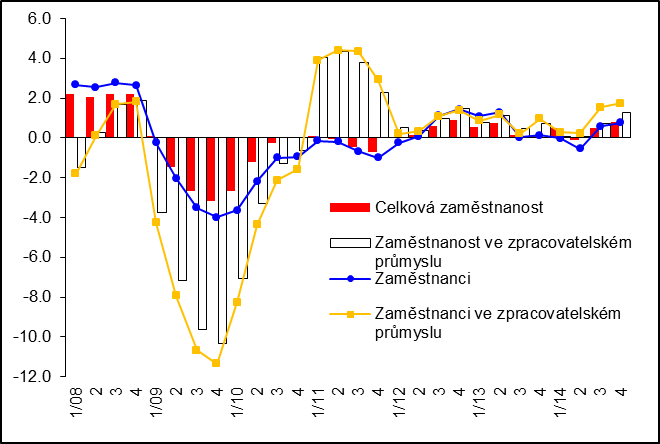 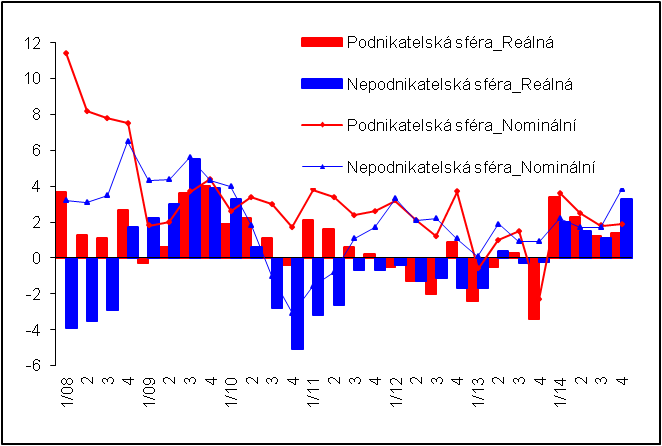 Zdroj: ČSÚ